СИТУАЦИОННЫЙ  ПЛАНДВОРОВАЯ  ТЕРРИТОРИЯ  Д. Ретюнь д.1-24 521 м² (4 521 м²)      266 м (266 м) Периметр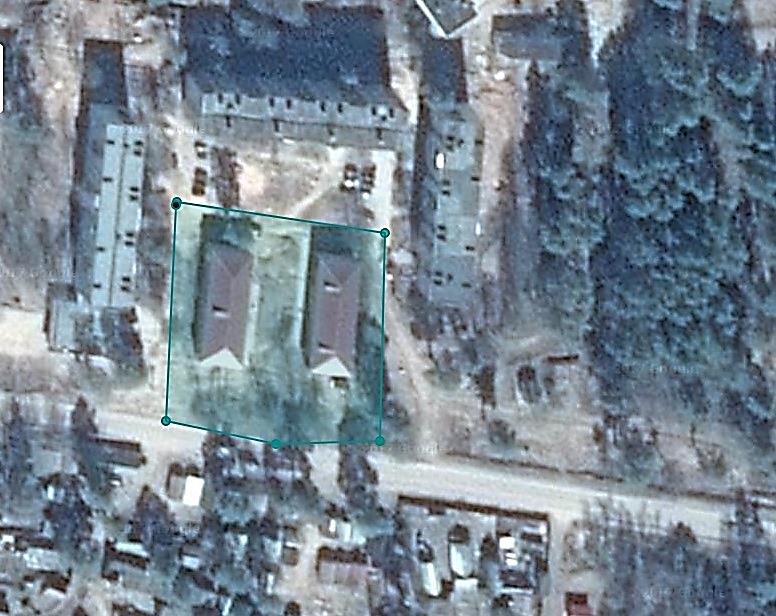 СИТУАЦИОННЫЙ  ПЛАНДВОРОВАЯ  ТЕРРИТОРИЯ  Д. Ретюнь д.35 392 м² (5 392 м²)  308 м (308 м) Периметр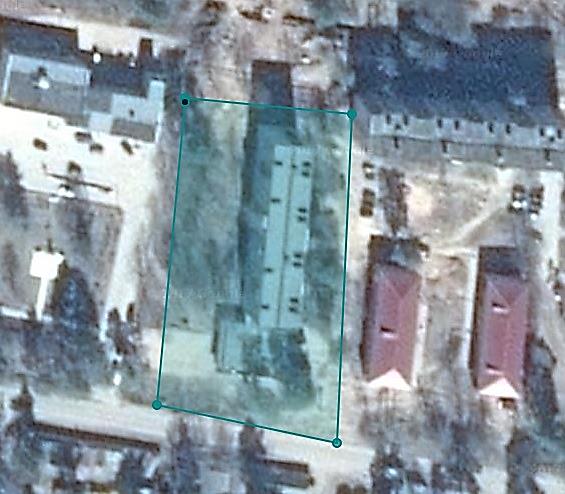 СИТУАЦИОННЫЙ  ПЛАНДВОРОВАЯ  ТЕРРИТОРИЯ  Д. Ретюнь д.42 950 м² (2 950 м²) 236 м (236 м) Периметр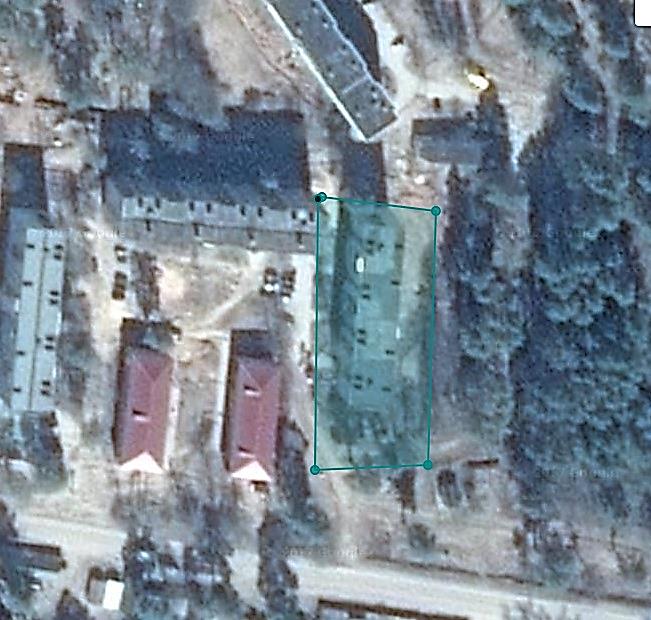 СИТУАЦИОННЫЙ  ПЛАНДВОРОВАЯ  ТЕРРИТОРИЯ  Д. Ретюнь д.5-6-7-1127 895 м² (27 895 м²)  740 м (740 м) Периметр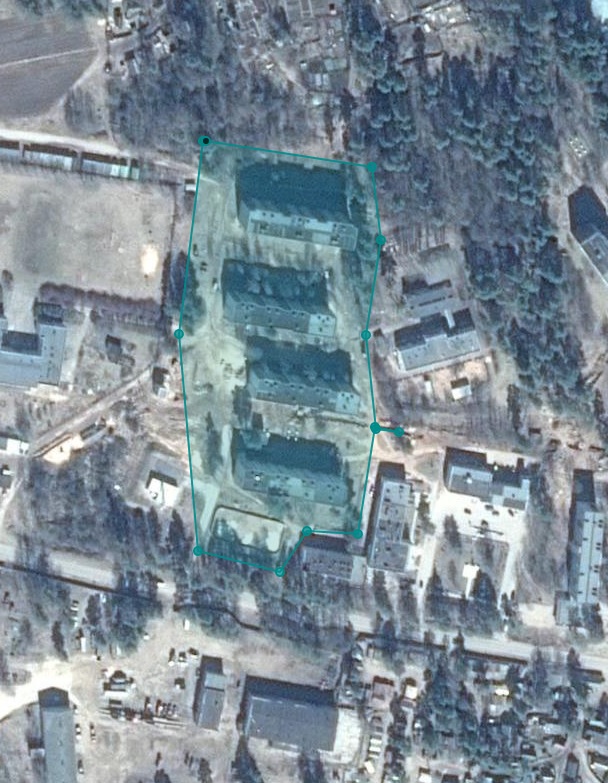 СИТУАЦИОННЫЙ  ПЛАНДВОРОВАЯ  ТЕРРИТОРИЯ  Д. Ретюнь д.8 2 996 м² (2 996 м²)  238 м (238 м) Периметр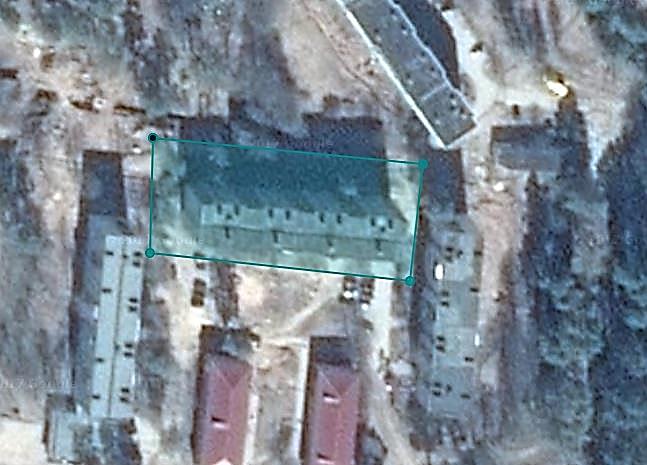 СИТУАЦИОННЫЙ  ПЛАНДВОРОВАЯ  ТЕРРИТОРИЯ  Д. Ретюнь д.95 025 м² (5 025 м²)  296 м (296 м) Периметр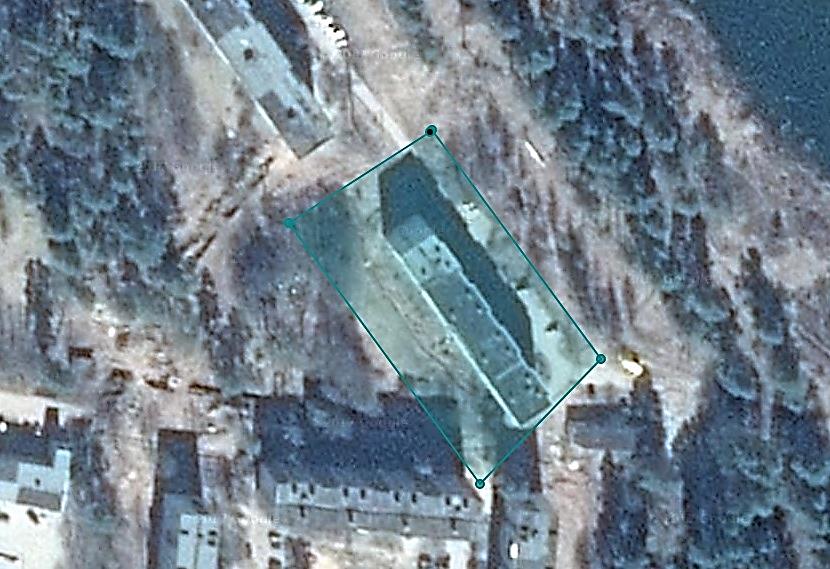 СИТУАЦИОННЫЙ  ПЛАНДВОРОВАЯ  ТЕРРИТОРИЯ  Д. Ретюнь д.1010 250 м² (10 250 м²) 414 м (414 м) Периметр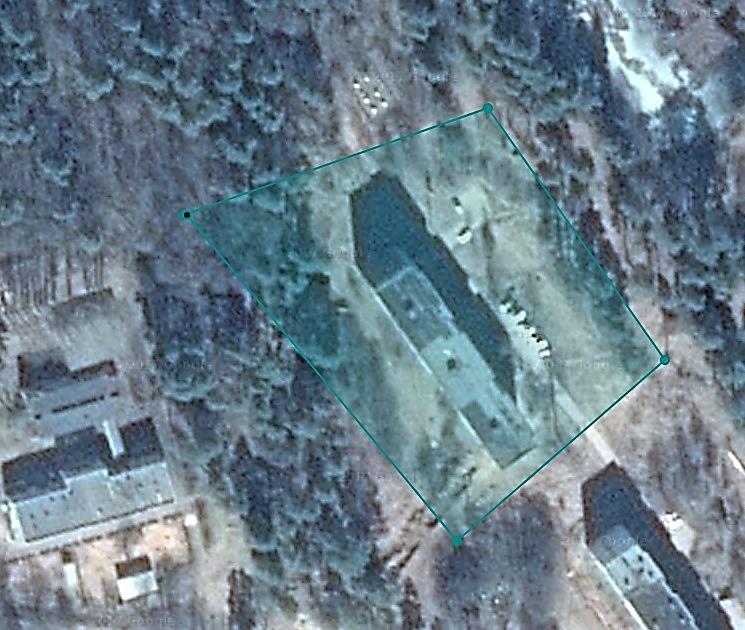 СИТУАЦИОННЫЙ  ПЛАНОБЩАЯ   ТЕРРИТОРИЯ  Д. Ретюнь площадь  8 255 м² (8 255 м²)  375 м (375 м) Периметр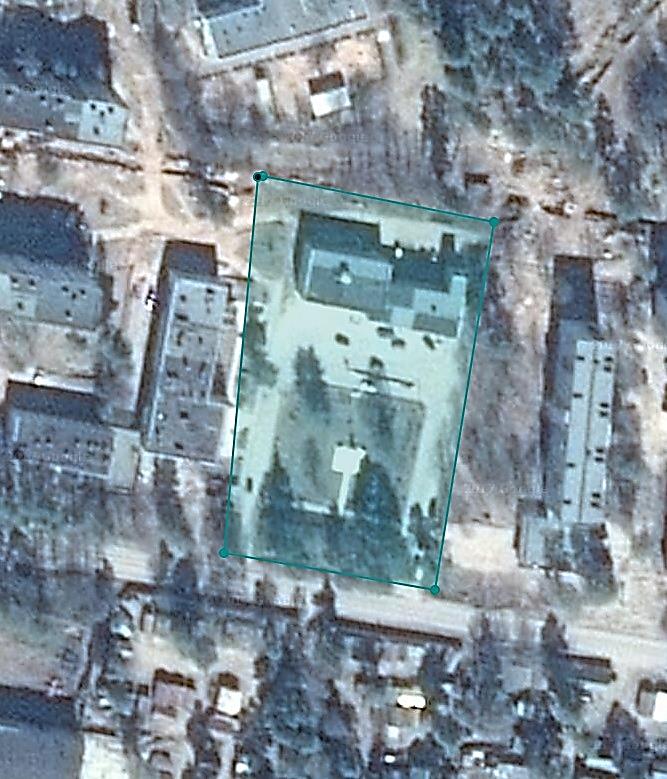 СИТУАЦИОННЫЙ  ПЛАНОБЩАЯ  ТЕРРИТОРИЯ  Д. Ретюнь придомовая  5-6-7 4 651 м² (4 651 м²)  279 м (279 м) Периметр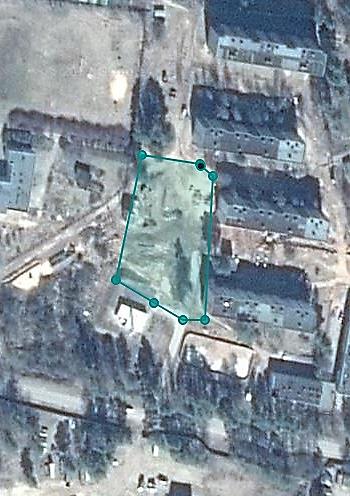 СИТУАЦИОННЫЙ  ПЛАНОБЩАЯ ТЕРРИТОРИЯ  Д. Ретюнь придомовая  9-1010 742 м² (10 742 м²)  455 м (455 м) Периметр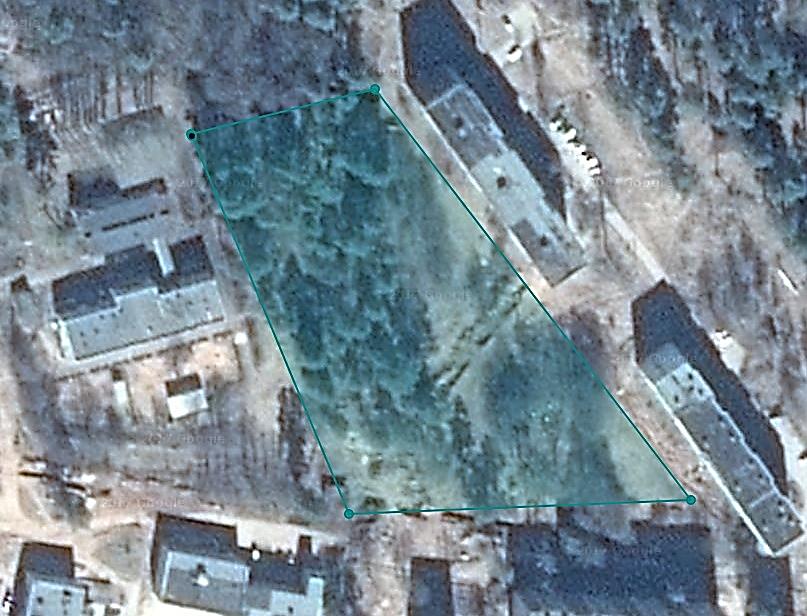 